NEW YORK STATE  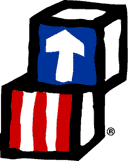 HEAD START ASSOCIATION*May 20-21, 2024* Meeting the Challenge, Make it Happen, and Make it Matter!Annual Professional Training Conference Registration Form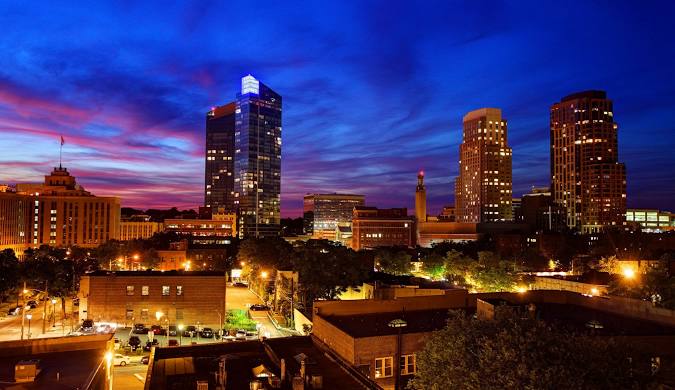 There is one fee for conference	(Circle one)Must be received by April 30, 2024Register online @ https://site.pheedloop.com/event/nyshsa2024/home/or for checks complete belowPlease Print or Type						                        (Return with check)Please check: Member ______  Non-Member_______ (If registering for more than one staff, please add a separate sheet)Amount Enclosed $______________ #______Registration(s)Your registration includes Monday: Continental Breakfast & Lunch, Tuesday: Continental Breakfast & Lunch**Hotel: Sonesta Hotel 66 Hale Avenue   White Plains, New York 10601**For reservations please copy and paste link below in your browser 
https://book.passkey.com/go/HeadStartf9f721f [book.passkey.com]Or call 1-800- SONESTA (766-3782) code G042723HEADRooms are $199.00 per night / Deadline April 30, 2024 (Questions email nyshsa@gmail.com)Parking: Self-Parking $12 per dayPlease make registration checks payable to: NEW YORK STATE HEAD START ASSOCIATIONMail to: Head Start of Rockland, Inc.Attn: Manecia Blaise     117 Route 9W    Haverstraw, New York 10927                  Registration Deadline: April 30, 2024Conference PriceMemberNon-Member5 or more Members ONLY5 or more NON-Members ONLYPlease circle one$325.00$350.00$300.00 each$325.00 eachName:Program Name:Program Address:Position:Phone:                                                     Email Address: